한국감정원 OpenAPI 활용가이드 Ver 2.6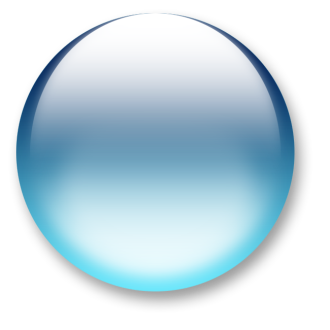 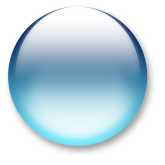 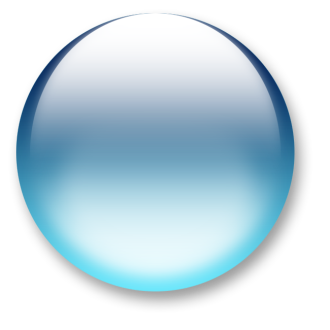 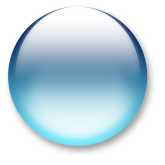 토지거래현황 조회 서비스문서 정보개정 이력토지거래현황 조회 서비스		가. 서비스 개요		나. 오퍼레이션 목록      다. 응답 메시지 에러코드 별 조치방안서비스 개요오퍼레이션 목록토지거래 건수 조회 오퍼레이션 명세요청 메시지 명세※ 항목구분 : 필수(1), 옵션(0), 1건 이상 복수건(1..n), 0건 또는 복수건(0..n)	지역코드응답 메시지 명세※ 항목구분 : 필수(1), 옵션(0), 1건 이상 복수건(1..n), 0건 또는 복수건(0..n)요청 / 응답 메시지 예제Open API 에러코드 별 조치방안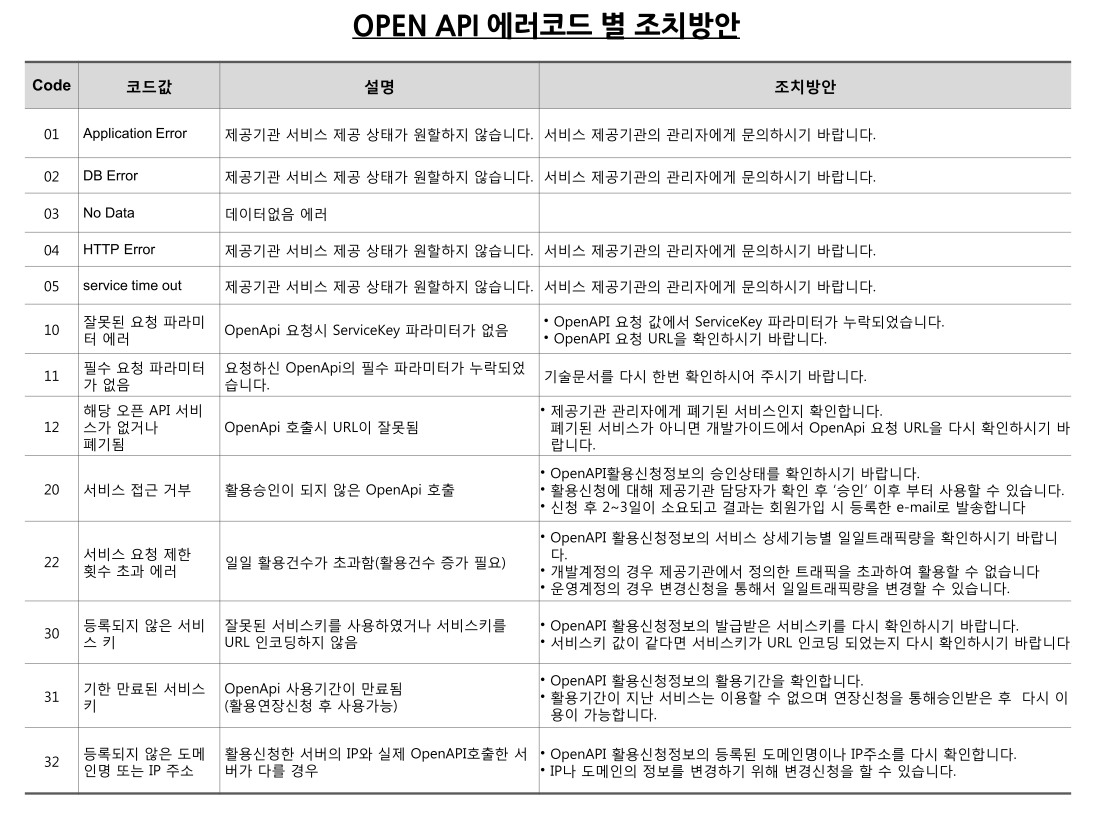 프로젝트한국감정원 OpenAPI 개발 작업활용가이드작성산출물한국감정원 OpenAPI 개발 문서파일명한국감정원 OpenAPI 활용가이드_v2.6버 전변경일변경 사유변경 내용작성자승인1.02014-12-21최초작성최초작성김대철최경천1.12014-12-23API 추가토지거래현황, 아파트거래 현황 API 추가김대철최경천2.02015-02-16API 추가전국지가변동률조사, 전국주택가격동향조사, 월세가격동향조사, 실거래가격지수, 상업용부동산 임대동향조사, 부동산거래 통계 API 추가김대철임성기2.12015-02-26API 추가담보가치정보, 녹색건축 인증현황 API 추가김대철임성기2.22015-03-02API 추가부동산시장동향, 전국주택가격동향조사  API 추가김대철임성기2.32015-04-09API 기능 추가부동산거래 통계 API 기능 42개 추가김대철임성기2.42015-07-07지역코드 설명 추가지가변동률 지역코드 추가김대철임성기2.52015-12-08지역코드 설명 추가부동산 거래 통계 지역코드 추가김대철임성기2.62016-06-07도메인변경Open API 접속 도메인 변경박주영임성기서비스 정보서비스 IDSTAT-14-04STAT-14-04STAT-14-04STAT-14-04STAT-14-04STAT-14-04서비스 정보서비스명(국문)토지거래현황 조회 서비스토지거래현황 조회 서비스토지거래현황 조회 서비스토지거래현황 조회 서비스토지거래현황 조회 서비스토지거래현황 조회 서비스서비스 정보서비스명(영문)LandTradingStateSvcLandTradingStateSvcLandTradingStateSvcLandTradingStateSvcLandTradingStateSvcLandTradingStateSvc서비스 정보서비스 설명한국감정원에서 생산하는 통계지표 중 토지거래현황을 조회하기 위한 서비스로 기간과 지역코드를 기반으로 토지거래현황 정보를 조회할 수 있다.한국감정원에서 생산하는 통계지표 중 토지거래현황을 조회하기 위한 서비스로 기간과 지역코드를 기반으로 토지거래현황 정보를 조회할 수 있다.한국감정원에서 생산하는 통계지표 중 토지거래현황을 조회하기 위한 서비스로 기간과 지역코드를 기반으로 토지거래현황 정보를 조회할 수 있다.한국감정원에서 생산하는 통계지표 중 토지거래현황을 조회하기 위한 서비스로 기간과 지역코드를 기반으로 토지거래현황 정보를 조회할 수 있다.한국감정원에서 생산하는 통계지표 중 토지거래현황을 조회하기 위한 서비스로 기간과 지역코드를 기반으로 토지거래현황 정보를 조회할 수 있다.한국감정원에서 생산하는 통계지표 중 토지거래현황을 조회하기 위한 서비스로 기간과 지역코드를 기반으로 토지거래현황 정보를 조회할 수 있다.서비스 정보데이터 갱신주기실시간(5초)실시간(5초)실시간(5초)실시간(5초)실시간(5초)실시간(5초)담당자정보담당자박주영박주영박주영박주영박주영박주영담당자정보연락처053-663-8474053-663-8474053-663-8474053-663-8474053-663-8474053-663-8474담당자정보이메일K25805@kab.co.krK25805@kab.co.krK25805@kab.co.krK25805@kab.co.krK25805@kab.co.krK25805@kab.co.kr서비스 보안서비스 인증/권한[O] 서비스 Key[ ] 인증서 (GPKI)[] Basic (ID/PW) [ ] 없음[O] 서비스 Key[ ] 인증서 (GPKI)[] Basic (ID/PW) [ ] 없음[O] 서비스 Key[ ] 인증서 (GPKI)[] Basic (ID/PW) [ ] 없음[O] 서비스 Key[ ] 인증서 (GPKI)[] Basic (ID/PW) [ ] 없음[O] 서비스 Key[ ] 인증서 (GPKI)[] Basic (ID/PW) [ ] 없음[ ]WS-Security서비스 보안메시지 레벨 암호화[  ] 전자서명	[ ] 암호화  [O] 없음[  ] 전자서명	[ ] 암호화  [O] 없음[  ] 전자서명	[ ] 암호화  [O] 없음[  ] 전자서명	[ ] 암호화  [O] 없음[  ] 전자서명	[ ] 암호화  [O] 없음[ ]WS-Security서비스 보안전송 레벨 암호화[  ] SSL			[ O] 없음[  ] SSL			[ O] 없음[  ] SSL			[ O] 없음[  ] SSL			[ O] 없음[  ] SSL			[ O] 없음[  ] SSL			[ O] 없음적용 기술 수준인터페이스 표준[  ] SOAP 1.2(RPC-Encoded, Document Literal, Document Literal Wrapped)[ O ] REST (GET)[ ] RSS 1.0 [ ] RSS 2.0 [ ] Atom 1.0 [ ] 기타[  ] SOAP 1.2(RPC-Encoded, Document Literal, Document Literal Wrapped)[ O ] REST (GET)[ ] RSS 1.0 [ ] RSS 2.0 [ ] Atom 1.0 [ ] 기타[  ] SOAP 1.2(RPC-Encoded, Document Literal, Document Literal Wrapped)[ O ] REST (GET)[ ] RSS 1.0 [ ] RSS 2.0 [ ] Atom 1.0 [ ] 기타[  ] SOAP 1.2(RPC-Encoded, Document Literal, Document Literal Wrapped)[ O ] REST (GET)[ ] RSS 1.0 [ ] RSS 2.0 [ ] Atom 1.0 [ ] 기타[  ] SOAP 1.2(RPC-Encoded, Document Literal, Document Literal Wrapped)[ O ] REST (GET)[ ] RSS 1.0 [ ] RSS 2.0 [ ] Atom 1.0 [ ] 기타[  ] SOAP 1.2(RPC-Encoded, Document Literal, Document Literal Wrapped)[ O ] REST (GET)[ ] RSS 1.0 [ ] RSS 2.0 [ ] Atom 1.0 [ ] 기타적용 기술 수준교환 데이터 표준[ O ] XML	[  ] JSON	[ ] MIME	  [ ] MTOM[ O ] XML	[  ] JSON	[ ] MIME	  [ ] MTOM[ O ] XML	[  ] JSON	[ ] MIME	  [ ] MTOM[ O ] XML	[  ] JSON	[ ] MIME	  [ ] MTOM[ O ] XML	[  ] JSON	[ ] MIME	  [ ] MTOM[ O ] XML	[  ] JSON	[ ] MIME	  [ ] MTOM서비스 URL개발환경http://openapi.kab.co.kr/OpenAPI_ToolInstallPackage/service/rest/LandTradingStateSvchttp://openapi.kab.co.kr/OpenAPI_ToolInstallPackage/service/rest/LandTradingStateSvchttp://openapi.kab.co.kr/OpenAPI_ToolInstallPackage/service/rest/LandTradingStateSvchttp://openapi.kab.co.kr/OpenAPI_ToolInstallPackage/service/rest/LandTradingStateSvchttp://openapi.kab.co.kr/OpenAPI_ToolInstallPackage/service/rest/LandTradingStateSvchttp://openapi.kab.co.kr/OpenAPI_ToolInstallPackage/service/rest/LandTradingStateSvc서비스 URL운영환경http://openapi.kab.co.kr/OpenAPI_ToolInstallPackage/service/rest/LandTradingStateSvchttp://openapi.kab.co.kr/OpenAPI_ToolInstallPackage/service/rest/LandTradingStateSvchttp://openapi.kab.co.kr/OpenAPI_ToolInstallPackage/service/rest/LandTradingStateSvchttp://openapi.kab.co.kr/OpenAPI_ToolInstallPackage/service/rest/LandTradingStateSvchttp://openapi.kab.co.kr/OpenAPI_ToolInstallPackage/service/rest/LandTradingStateSvchttp://openapi.kab.co.kr/OpenAPI_ToolInstallPackage/service/rest/LandTradingStateSvc서비스 WADL개발환경http://openapi.kab.co.kr/OpenAPI_ToolInstallPackage/service/rest/LandTradingStateSvc?_wadl&type=xmlhttp://openapi.kab.co.kr/OpenAPI_ToolInstallPackage/service/rest/LandTradingStateSvc?_wadl&type=xmlhttp://openapi.kab.co.kr/OpenAPI_ToolInstallPackage/service/rest/LandTradingStateSvc?_wadl&type=xmlhttp://openapi.kab.co.kr/OpenAPI_ToolInstallPackage/service/rest/LandTradingStateSvc?_wadl&type=xmlhttp://openapi.kab.co.kr/OpenAPI_ToolInstallPackage/service/rest/LandTradingStateSvc?_wadl&type=xmlhttp://openapi.kab.co.kr/OpenAPI_ToolInstallPackage/service/rest/LandTradingStateSvc?_wadl&type=xml서비스 WADL운영환경http://openapi.kab.co.kr/OpenAPI_ToolInstallPackage/service/rest/LandTradingStateSvc?_wadl&type=xmlhttp://openapi.kab.co.kr/OpenAPI_ToolInstallPackage/service/rest/LandTradingStateSvc?_wadl&type=xmlhttp://openapi.kab.co.kr/OpenAPI_ToolInstallPackage/service/rest/LandTradingStateSvc?_wadl&type=xmlhttp://openapi.kab.co.kr/OpenAPI_ToolInstallPackage/service/rest/LandTradingStateSvc?_wadl&type=xmlhttp://openapi.kab.co.kr/OpenAPI_ToolInstallPackage/service/rest/LandTradingStateSvc?_wadl&type=xmlhttp://openapi.kab.co.kr/OpenAPI_ToolInstallPackage/service/rest/LandTradingStateSvc?_wadl&type=xml서비스 배포 정보서비스 버전2.02.02.02.02.02.0서비스 배포 정보서비스 시작일2014-12-242014-12-24배포 일자배포 일자배포 일자2014-12-24서비스 배포 정보서비스 이력도메인변경으로 인한 기술문서 변경(2016-07-11)도메인변경으로 인한 기술문서 변경(2016-07-11)도메인변경으로 인한 기술문서 변경(2016-07-11)도메인변경으로 인한 기술문서 변경(2016-07-11)도메인변경으로 인한 기술문서 변경(2016-07-11)도메인변경으로 인한 기술문서 변경(2016-07-11)메시지 교환 유형메시지 교환 유형[  ] Request-Response	[ ] Publish-Subscribe[ ] Fire-and-Forgot		[ ] Notification[  ] Request-Response	[ ] Publish-Subscribe[ ] Fire-and-Forgot		[ ] Notification[  ] Request-Response	[ ] Publish-Subscribe[ ] Fire-and-Forgot		[ ] Notification[  ] Request-Response	[ ] Publish-Subscribe[ ] Fire-and-Forgot		[ ] Notification[  ] Request-Response	[ ] Publish-Subscribe[ ] Fire-and-Forgot		[ ] Notification[  ] Request-Response	[ ] Publish-Subscribe[ ] Fire-and-Forgot		[ ] Notification메시지 로깅 수준메시지 로깅 수준성공[O] Header [ ] Body[O] Header [ ] Body실패[O] Header [O} Body[O] Header [O} Body사용 제약 사항 (비고)사용 제약 사항 (비고)N/AN/AN/AN/AN/AN/A일련번호서비스명(국문)오퍼레이션명(영문)오퍼레이션명(국문)메시지명(영문)1토지거래현황조회 서비스getLandTrdStateCaseOfNbr토지 거래건수 조회N/A오퍼레이션 정보오퍼레이션 번호1오퍼레이션명(국문)토지거래건수 조회오퍼레이션 정보오퍼레이션 유형조회오퍼레이션명(영문)getLandTrdStateCaseOfNbr오퍼레이션 정보오퍼레이션 설명지역코드와 기간을 이용하여 해당기간, 해당지역의 토지거래 건수 정보를 제공지역코드와 기간을 이용하여 해당기간, 해당지역의 토지거래 건수 정보를 제공지역코드와 기간을 이용하여 해당기간, 해당지역의 토지거래 건수 정보를 제공오퍼레이션 정보Call Back URLN/AN/AN/A오퍼레이션 정보최대 메시지 사이즈[ 1000K bytes][ 1000K bytes][ 1000K bytes]오퍼레이션 정보평균 응답 시간[ 500 ms]초당 최대 트랜잭션[ 30 tps]항목명(영문)항목명(국문)항목크기항목구분샘플데이터항목설명startmonth조사 시작기간61201301월 단위 조사 시작기간endmonth조사 종료기간61201312월 단위 조사 종료기간region지역코드10111000각 지역별 코드순번지역코드1서울110002부산260003대구270004인천280005광주290006대전300007울산310008경기410009강원4200010축북4300011충남4400012전북4500013전남4600014경북4700015경남4800016제주49000항목명(영문)항목명(국문)항목크기항목구분샘플데이터항목설명resultCode결과코드2100결과코드resultMsg결과메세지501Narmal Service결과메세지regionCd지역코드10111000지역코드regionNm지역이름101서울지역이름rsRow조사월별 토지거래 건수1..n1201401,11072|201402,12274조사 월별 토지거래 건수 이며 조사월의 개수에 따라 항목크기가 바뀐다. 각 조사월은 | 로 구분되며 조사월,토지거래 건수 의 형태로 제공된다.REST(URI)http://openapi.kab.co.kr/OpenAPI_ToolInstallPackage/service/rest/LandTradingStateSvc/getLandTrdStateCaseOfNbr?startmonth=201401&endmonth=201406&region=26000&serviceKey=서비스키응답 메시지<?xml version="1.0" encoding="UTF-8" standalone="true"?><response><header><resultCode>00</resultCode><resultMsg>NORMAL SERVICE.</resultMsg></header><body><items><item><regionCd>26000</regionCd><regionNm>부산</regionNm><rsRow>201401,11072|201402,12274|201403,14091|201404,14620|201405,14290|201406,14166</rsRow></item></items></body></response>